COMMON MARKET FOR EASTERN AND SOUTHERN 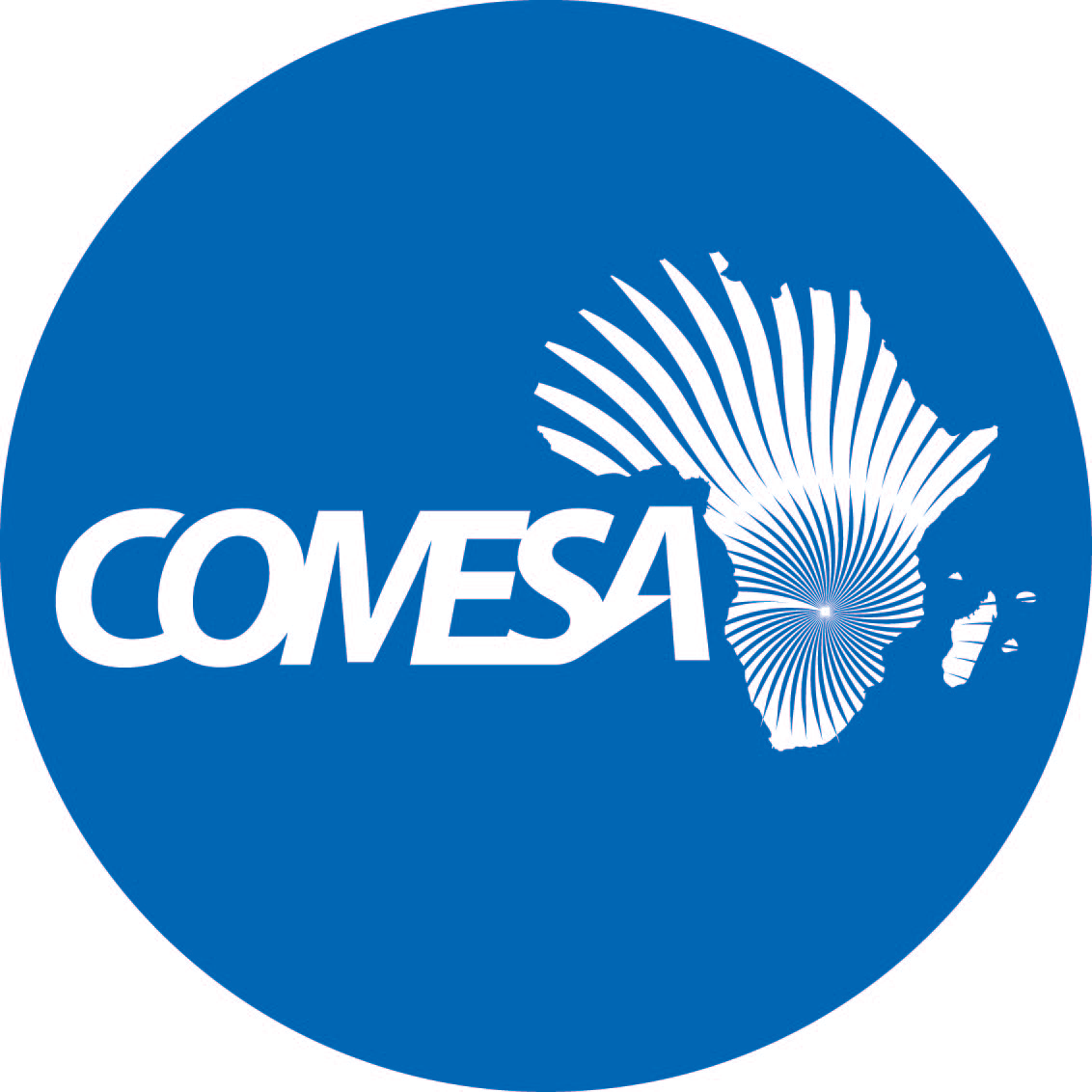 REQUEST  FOR  PROPOSAL                           Tender Ref: CS/ADMIN/PRO/06.12.21JM_________________________________________________________DESIGN, DEVELOPMENT  AND  IMPLEMENTATION  OF   ONLINE  MARKET_________________________________________________________COMESA Secretariat,Ben Bella Road,P.O. Box 30051,           Lusaka, Zambia,                   					      Telephone +260 211 229 725/32                                         DECEMBER 2021INTRODUCTION The Common Market for Eastern and Southern Africa (COMESA) is a regional grouping of 21 African States which have agreed to promote regional integration through trade development and transport facilitation. More information can be obtained from the COMESA website www.comesa.int.The COMESA Secretariat intends to develop an online market platform to facilitate regional electronic trade for its 21 Member States. The system will be a fully-fledged e-business solution in the COMESA region and beyond. The system is intended to bring over 580 million people to a new virtual market to help residents of COMESA Member States and the rest of the world to buy, sell, market, insure, deliver and receive products and services, wherever they are, in real time at a lower cost and to contribute to poverty reduction. The online market is also expected to take advantage of the COMESA Trade Facilitation instruments developed to ease doing business in the region.OBJECTIVE OF THE ASSIGNMENTThe purpose of the consultancy is to design, develop and implement a new virtual market to help residents of COMESA Member States and the rest of the world to buy, sell, insure, deliver and receive products and services, wherever they are, in real time duty free quota free within COMESA member states to contribute to poverty reduction.The system will be designed to facilitate the following.Traders including SMEs and customer linkagesB2C business modelAbility to submit one Request for Quotation and receive multiple quotations from different vendorsCustomer loyalty programmes managementAnti-counterfeit campaigns and buyer protectione Payment gateway and e payment channels integration Transport and other shipping logistics managementInterfacing of similar official sites for member states to the main COMESA online marketStatistical and reporting Module with data analytical toolThe following are key modules and functions: Business Directory, Orders fulfilment, Transport, Tracking, One Request-Multiple Quotations, Customer profiling, Stock management, Security Module, e payment gateway and e-Payments channels,data analytical tool.SCOPE OF WORK The firm will primarily be responsible for design & development of the online marketplace, installation, testing, preparation of online user manual and training of COMESA staff on how to maintain the online portal which will be hosted by COMESA Secretariat. The firm will work with COMESA staff members to ensure implementation, efficient performance and delivery of the expected results. The detailed scopes of the work are specified in below. 3.1 SYSTEM ANALYSIS AND DESIGNUSER REQUIREMENT ASSESSMENT  The requirement provided as part of this TOR are very generic requirements. The firm, as part of project deliverable shall study comprehensive assessments and come out with detailed requirement in the form of Software Requirement Specification (SRS) for an online marketplace. SYSTEM ANALYSIS AND DESIGNTHE BASELINE ARCHITECTURE  The architecture must stand the test of time as the user base grows and customer requirements change or increase. A baseline architecture must be developed and maintained for the system, so that further extensions and enhancements can be performed without reconstructing the architecture. Modularity and pluggability are two key aspects for a future-proof baseline architecture. A pluggable architecture allows development and integration of new modules as required in the future. In order to avail the pluggable architecture, development of new modules according to the plugin system guideline will be required. Turning on/off any module must not affect anything else in the system. Key artifacts and building blocks must be identified so that they could be re/used to design the system. Must be developed following micro services architecture. FUNCTIONAL REQUIREMENTSThe proposed system is expected to have the following functions (Minimum but not limited to)REQUIRED FUNCTIONAL FEATURES The online marketplace is a real-time system which is potentially going to be used by millions of people in the COMESA region. It must demonstrate highest degree of resiliency, consistency and reliability, the architectural aspects of it is critical to the success of the overall endeavour. The System architecture, Infrastructure architecture, Security architecture and User Interface architecture must be included with the proposal. Some of the expectations on features, capabilities and general web layouts for the system are listed below and are not limited to:Enable Traders including SMEs and customer linkages in the form of a business directoryB2C business modelAbility to submit one Request for Quotation and receive multiple quotations from different vendors with similar products.Customer loyalty programmes managementAnti-counterfeit campaigns and buyer protectionE-Payment gateway and e payment channels integration The system should allow at least 3 modes of payment; Card payment; Mobile money payment and PayPal payment. NOTE: These payment channels will be customised according to each country’s needs/abilities.Transport and other shipping logistics management. Users should be able to track their online purchases virtuallyInterfacing of similar official sites for member states to the main COMESA online marketThe platform should have a statistical reporting and data analytical Modules The system should have a robust and inclusive content management system (CMS);The system should provide discussion forums where buyers and sellers can interact with one another;The system should consider future scalability needs in place to accommodate any future requirements as far as possible;The system should have embedded links that point to various social media such as Facebook, Twitter, YouTube etc.;The system should have support for English, French and Arabic;The system should have Search Engine optimization and ability to work well with search engines;SECURITY ARCHITECTURE AND PRIVACY REQUIREMENTS  Security is of utmost importance in this project since users are logging into the portal to use the system. The authentication and authorization of the system need to be robust enough ensure highest level of security. The system prevents all standard web vulnerabilities and provides industry standard security measurements. With a very strong enterprise system’s regular security audit and careful implementation of various measures least but not limited to the following must be taken to prevent any kind of security breach: 3.2.2.3	APPLICATION SECURITYUser’s system-based authentication should be implemented based on the requirements; The system should be completely secure and guaranteed with incorporation of industry standard proven data encryption techniques and methodologies. Those encryption techniques should be audited in timely manner to detect gaps and updated with the latest patches, to ensure that the mechanisms are fitted with the latest security features; User sessions and cookies should be uniquely re-generated and stored securely each time they log in; URL restriction should be tight. The system should recognize a logged in user with proper rights and only present the part of the system that falls within his/her authorization scope. Furthermore, trying to access a URL by guessing should also be prohibited; Configuration and other sensitive system-level artifacts should be securely stored; The access control security function shall provide a facility for the system administrator to suspend an existing user’s access rights for a specified period or indefinitely. 4.2.2.4 USER INTERFACE SECURITYThe system should work as “Single Sign On” approach. This means that a user must login only once to navigate into the entire applications architecture;No system level file/information should be accessible throughout the web browser. The system should never allow executing direct files;In case of any system failure or error condition, no sensitive information (eg: database credential) should be displayed on the site. All kinds of errors should be suppressed, logged, gracefully handled and should only be accessible by the administrators with proper rights;SQL/XML/Code injection, Session hijacking/fixation, Output Escaping, Cross-Site Request Forgery, Cross-Site Scripting, Enforced Same Origin Policy, Parameter Tampering, Directory Traversal, Denial of Service etc. should be prevented, logged, and reported.DATA SECURITYNo personally identifiable information may be exposed within and outside the system without proper authorization as privacy of the user data must be dealt with utmost priority;Any attempt to breach the security will be recorded with all the relevant data; If the system is accessed in the time not defined by the Administrator, eg. in the case of production deployment, all options will be locked and the user will not be able to use the system;Reports can be retrieved for all audit logs.NETWORK SECURITYThe system must communicate using Transport Layer Security (TLS) and Secure Socket Layer (SSL) certification;Public-key encryption methods are used as part of SSL encryption and are expected to be part of the System.ONLINE MARKET REQUIREMENTS The platform should be developed in such a way that it requires low bandwidth; The web enabled solution should support any operating system cross browser platforms (popular web-browsers such Mozilla Firefox, Opera, Chrome, Internet Explorer, etc.); Should have ability to seamlessly integrate with future modules; User friendly interface.Availability of a user-friendly AppREPORT AND ANALYTICAL FUNCTIONA full suite of standard reports should be provided. firm should provide a comprehensive list of all relevant reports will be available in the system. All standard reports should be parameter driven and provide for range of data selection, grouping, aggregation, and sorting;Access to a data analytic toolThis part should provide provisions for the system admin to generate different kinds of required analytics reports in tabular and graphical format for prompt decision making and performance improvement.NON-FUNCTIONAL REQUIREMENTS SCALABILITY Both horizontal scaling (scale out) and vertical scaling (scale up) should be possible so that in different situations the most logical steps can be taken. The system must provide with appropriate caching mechanism to handle very high traffic scalability and must be optimized to deliver content to the end-user within a short response time.PERFORMANCE AND LOAD TESTING The system must support a million of concurrent users;Under ideal internet condition, the homepage must be loaded under two seconds, and any page/screen must be fully loaded within two  seconds and any report must be generated in less than five seconds;A distributed database cluster must be designed such that the backend remains always available, horizontally scalable and fault-tolerant;The firm must conduct a load testing taking above factors into consideration and submit a load testing results; The database architecture should be such that the system is available to users 24 x 7 x 365 days a year without any unapproved down-time; The system should have a very high availability rate. There should be real-time monitoring of server health and in case of any trouble, backup servers should be available to continue providing services as needed;Round robin DNS or Load Balancer may be used to maximize response time from the servers;The proposed solution should be highly scalable to accommodate current and future requirements within the scope of the current program.DATA BACKUP AND DISASTER RECOVERYBoth full and incremental backup should be taken automatically;Data and the Operating system core component will be separated. A ghost image of the Operating system will always be available in case of rebuilding the server. All data can be restored in the data drive once the Operating System is restored;Off-site backup should be taken using tape or External Hard drive;System must check for the media and generate a report on backup with date time and details of backup; If a restoration fails for any reason, the system should prompt with proper error messages and suggest what has to be done to rectify the situation via on-screen, logs, email and text messages; System should maintain an automated recovery system and all versions of backup will be maintained. At any given point in time, the versions and incremental backup details can be retrieved from the system.SYSTEM AUDIT The system shall maintain an audit trail of any changes or updates made in any information that are considered vital and if made should maintain the audit log with information such as: Log the users who are accessing the system Audit trails of all login, logouts, errors (including form validation errors), warnings, actions and system-decisions; System start and restart procedures; Log the fields that are being modified; Log the results of these modifications; Log attempted breaches of access; Ability to generate system audit reports;Ensure an audit trail is kept for all transactions and all audit transactions logged are kept on the database.  USER INTERFACE (UI)Well-established, supported and lightweight UI framework must be used to design the user interface so that it follows widely used industry flow patterns;  The system must not require client-side browser plug-ins (such as flash);User interface should be easily configurable if the changes are needed User interface can contain some user preference in cookies or local store. However, no critical information should be kept in the user device; Menu, content and navigation should be based on the user entitlements, roles and permissions.LANGUAGE SUPPORT The system interface will be in English, French and Arabic. The system should capture French, Arabic and English character fields so that the reporting could be generated in all languages. For instance, the system should have the provision to enter name in both French, Arabic and English.CODING CONVENTION Widely used industry best practices, coding styles, design patterns, DRY, SOLID, YAGNI, solution structures and organization, configuration management must be used. All possible automation must be incorporated. Well reputed framework/library must be reused as much as possible, and re-inventing the wheel be avoided.  SOFTWARE DEVELOPMENT AND IMPLEMENTATIONDEVELOPMENT       The hired firm will be required to perform and complete the tasks identified below within the timeline specified in the Schedule sectionDevelop and implement an action plan for the needs assessment, design, development, implementation and testing of system;Design and develop the online marketplace using open source technologies for hosting, managing and provision of products manufactured and supplied in the COMESA regionDesign and develop donor / fund / investor user interface and supporting statistical database and analytics components;Develop a user guide for the system, complete with the most common troubleshooting guidelines;Develop and implement Search Engines Optimization strategies to increase system visibility; Design and develop the statistical web database;Implement tracking software to produce user defined site log reports to help the system admin better understand and measure system visitor behavior and improve system performance and availability;Observe timelines and benchmarks for the system, track and evaluate their usability and performance; Provide constant system monitoring to ensure that the system is live and functioning;Monitor online processes & procedures, e.g. content generation, publishing etc. and provide suggestions for improvement; Make recommendations on the system enhancement and improvement of their functionality based on the gathered data from monitoring reports and its analysis. Perform other related duties as assigned.PROJECT MANAGEMENT APPROACH Completing the project within specified time line maintaining expected quality to provide the expected deliverables, project management approach is very vital. The interested firm must describe about their project management approach in their proposal. This must include the major milestones, approaches and dependencies.    SYSTEM DEVELOPMENT METHODOLOGY The firm must provide detailed information about the development and implementation methodology application in terms of Standard Software Development Life Cycle (SDLC) in their proposal. The firm must describe each phase, steps and activities in their proposed methodology with deliverables. The major phases and components of the proposed methodology may include: System Requirement Study, SRS documentation review and discussion System Design, documentation review and discussion; System prototype demonstration (during system development); System installation, integration, configuration, customization, and testing; System user training and Implementation Support team; User testing/Operational acceptance testing/Go LIVE; and System warranty and maintenance support services   TESTING The firm shall conduct acceptance testing and stress testing with the designated countries users and appropriately designed use test cases where any problems encountered shall be resolved. The testing will include the following tests:  system integration, usability, functional, user acceptance, load, recovery, and security tests. The firm will submit the UAT plan in their proposal. After developing the system, the user must conduct an extensive UAT and should provide a feedback report. The firm must put up latest deployment to previously appointed locations well ahead of the release. stakeholder must approve the release by signing off after the system has been used and tested rigorously. TRAINING AND DOCUMENTATIONThe firm will develop electronic and hardcopy documentation for all aspects of the system developed and provide appropriate training to manage the platform with the complete training manual for the client staffs.  This will include on-the-job support and handholding (including in-person, telephone and on-line support), as well as formal courses at regular intervals throughout this assignment.SUPPORT AND MAINTENANCE The firm should provide a period of one (1) year warranty and maintenance support. During the warranty period firm, must assign a focal point who will be responsible for coordination of all support and maintenance related issues. Some of the activities are:Support the COMESA IT staff in administering and maintaining the system;Support the implementation, regular updates and maintenance of the system;Solve/troubleshoot system functions as required;A proposal for Service Level Agreement (SLA) draft should be provided by firm. Firm should provide their detailed maintenance and support plan in their technical proposal. This proposal may include the followings  Methodology of Maintenance and support plan  Resources to be used including HR Support team structure and capacity  Activity and response Tier approach of support  SLA format  Dependencies  Schedule for support  Standards to be maintained for support HANDOVERThe firm will do a proper handover of the COMESA online market to the COMESA staff before the end of the contract.The firm will submit to COMESA a narrative final report with the description of the activities delivered.	 5.CONTRACT SUPERVISORThe firm will work under the overall guidance of the project Coordinator with a dotted reporting line to the Director of Information and Networking.For the duration of the assignment, the firm will report to the Director of Information and Networking. A final report will be submitted upon the completion. Both hard and soft copies of the report are required to be submitted to the project team. The draft reports should be submitted to the Director of Information and networking for review and feedback and recommendations. The final report should have the revision and recommendations   incorporated. The firm shall submit a copy  of each of the above reports to the Director of Information and networking and also soft copies in CDs (6 CDs).  All primary data collected in printed and electronic form should be submitted to the Director of Information and networking along with the final report.  The reports will be accepted subject to the approval by the Project coordinator, on the recommendation of the review committee. COMESA will be the absolute owner of the software and will have copyright ownership and the agency shall not replicate or reproduce or use any software developed or datasets used for this assignment without the consent of the owner. MONITORING COMESA will regularly monitor performance of the firm and development of the platform. Regular meetings will be conducted between COMESA and the firm to monitor the progress, consult necessary steps and provide advice in addition to activities.  7. EXPECTED DELIVERABLES AND KEY TIMELINES5.1. DELIVERABLEThe hired firm must provide detail project deliverables plan in their proposal describe the category, phases, deliverables title and description, dependencies etc.  The key deliverable may include the following:PROJECT INCEPTION REPORTProvides, at a minimum, firm’s overall plan for completing the project, describes the methodologies in which the firm’s team will work; provides a timeline for project execution including dates, resources, and dependencies; provides a plan for communications/issue resolution, and agreed technical requirements.  SYSTEM REQUIREMENT SPECIFICATION (SRS)Provides a detailed description of business processes and functionalities of the systems in line with the broad scope outlined in a consolidated document. The document should also include process/data flow diagram of the proposed system. SYSTEM DESIGN DOCUMENT (SDD)Provides a detailed description of the underlying system architecture of the proposed systems including table structure, data dictionary, entity relationship diagram (ERD), object model etc. COMPLETE SOURCE CODEProvides a complete source code and file of the application software and any other related modified application software. The source code should be provided with detail code documentation.  OPERATIONAL & ACCEPTANCE TEST PLANProvides a narrative of the approach that will be used to obtain user acceptance of the developed systems as well as test scripts that will be used to verify application operation.              TECHNICAL DOCUMENTATIONProvides a description of the system architecture, module integration points, workflow engine, data dictionary, user manual etc. And any other technical material the technical team will need to understand and support the system in a longer run.         TRAININGThe firm is required to provide the necessary training to the client staff on the management and administration of the system. This is to provide an understanding of the system, its database and infrastructure configurations used during the implementation of the system.  TRAINING MATERIALCopies (and electronic) of handouts, manuals, power point slides and any other materials used prior to conducting training to staffs at various levels. All the documentation deliverables must comply the following: 3 copies in three languages (English, French and Arabic) in hard copy 3 copies in CD/DVD media as softcopy FINAL REPORTFinal overview of activities, review of system use, user perspectives, issues, suggestions for improvement and sustainability.                            TIMING The hired firm must provide detailed project development and implementation schedule in Gantt chart. The schedule may include the major phases of the development and implementation approach like System analysis and design, Software development, Software testing, Deployment and training, Post implementation review.  8.0 .  TERMS OF REFERENCE PRICINGRefer to Annex A which forms part   of this Request for Proposal.9.0.	Qualifications and Experience The organization to be considered for the assignment shall have the following requirements:   A.  Copy of a valid company certificate of registration/incorporation. Validity period  of  the   proposal : 90  Days from  closing datePower  of  Attorney The Company must have at least five years’ experience in delivering similar large projects  Proven experience in implementation of at least 3 similar projects in the regional blocks & international;Referee’s view.B.  ADEQUACY OF THE PROPOSED APPROACH, METHODOLOGY AND      WORK PLAN      Technical Approach and methodology;      Work plan;     Organization and staffing; and     Responsiveness to TORs     Referee’s view.8.1    Key staff Qualifications and ExperienceThe Team Leader/Project Manager to be responsible for the successful initiation, planning, design, execution, monitoring, controlling and closure of the project. The person should have:-
a)   A minimum of a bachelor’s degree in Computer Science /IT
      at least 5 years of project management experience in financial, banking and                            digital platform sectors.; 
    b)   Understands online payment environment and security aspects
    c)   Ability in leading development teams in requirement gathering, implementation,           deployment and maintenanceThe Team members (professional staff) should have:
a)  A minimum of a bachelor’s degree in Computer Science /IT
b)  Experience in designing and developing web-based applications; 
c)  At least 5 years of experience in coding of similar projects.
d)  Good understanding of Object-Oriented Design and design patterns
e)  Handling B2C business applications
f)   Expertise in application development and integration
g)  Expertise in multi-channel integration and payment gateway
h)  Specialized knowledge of application development
i)   Minimum  required  number of team members: 39.0 	 All prices MUST be indicated in USD . 	 There will be a no price variation after signing of contract.  	 Prices must be exclusive of all taxes. 10.	VALIDITY OF THE BID  	 The Bid shall be valid for a period of  90 days after the closing date of this tender.11.0   DURATION   OF THE  ASSIGNMENT           Total duration of the contract will be 6 months. 12.0.  	 AMENDMENTS OF PROPOSAL DOCUMENTS At any time prior to the deadline for submission of Bids, COMESA, for any reason, whether at its own initiative or in response to a clarification requested by a prospective Bidder, may modify the Proposal Documents by issuing an addendum. In order to afford prospective Bidders reasonable time in which to take the amendments into account in preparing their offers, COMESA may, at its discretion, extend the deadline for the submission of Proposals.13.0. 	SUBMISSION The proposals technical   must be submitted in a written form to the email address below clearly quoting the reference number as stated.Only firms that will qualify to the Financial evaluation  stage  will  be  invited to  submit  their  Financial  proposalTENDER REF: CS/ADMIN/PRO/06.12.21JMTENDER FOR  SERVICE  DESIGN, DEVELOPMENT  AND  IMPLEMENTATION  OF  AN ONLINE  MARKETEmail address: Tenders @comesa.int  PHYSICAL SUBMISSION IS NOT ALLOWED. 14.0. 	 DEADLINE FOR SUBMISSION OF PROPOSALSThe deadline for the submission of proposals is  20th January  @15.00 Hours Zambian Time (GMT+2). 15.0.	 LATE TENDERS Any Tender received by COMESA after the deadline for submission of Bids shall be rejected. There shall be no exception to this requirement.16.0. 	 EVALUATION AND COMPARISON OF PROPOSALSTo assist in the examination, evaluation and comparison of Bids, COMESA may ask the Bidder for clarification of its Bid. The request for clarification and the response shall be in writing and no change in price or substance of the Proposal shall be sought, offered or permitted.COMESA will examine the Proposals to determine whether they are complete, whether any computational errors have been made, whether the documents have been properly signed, and whether the Proposals are generally in order.Arithmetical errors will be rectified on the following basis: If there is a discrepancy between the unit price and the total price that is obtained by multiplying the unit price and quantity, the unit price shall prevail, and the total price shall be corrected. If the Bidder does not accept the correction of errors, its Proposal will be rejected. If there is a discrepancy between words and figures, the amount in words will prevail.Prior to the detailed evaluation, the Procurement Committee will determine the substantial responsiveness of each Proposal to the Request for Proposals (RFP). For purposes of these Clauses, a substantially responsive Proposal is one, which conforms to all the terms and conditions of the RFP without material deviations. COMESA’s determination of a Proposal's responsiveness is based on the contents of the Proposal itself without recourse to extrinsic evidence.A Proposal determined as not substantially responsive will be rejected by the COMESA and may not subsequently be made responsive by the Bidder by correction of the non-conformity.The bids will be evaluated as follows:The Bidder that has offered what is adjudged to be the best technical and financial offer will be offered the contract.If the Bidder that offered what was adjudged to be the best technical and financial offer declines to accept the offer then the Bidder that is adjudged to have offered the second best technical and financial offer will be offered the contract. Technical bids shall be evaluated based on the following criteria;Table 1: Criteria for Overall Technical Evaluation17.0    Minimum Technical  pass Score  is  70%Only financial submissions of bidders achieving 70% of technical scores shall be considered for evaluation   on least cost basis. 18.0. 	 TECHNICAL QUERIESFor any technical queries related to terms of reference, kindly contact the Procurement Unit on the following email: procurement@comesa.int. with a copy to LDorby@Comesa.int and  Wosemo @comesa.int19.0.	COST OF TENDERINGThe tenderer shall bear all costs associated with the preparation and submission of its tender, and COMESA will in no case be responsible or liable for those costs regardless of the outcome of the tendering process.20.0. 	ETHICAL CONDUCT  COMESA requires that Tenderers observe the highest standard of ethics during the selection and execution of such contracts. For this provision, the Purchaser defines the terms set forth below as follows:“Corrupt practice” means the offering, giving, receiving, or soliciting of anything of value to influence the action of an officer of the Purchaser in the tendering process; and“Fraudulent practice” means a misrepresentation of facts to influence the tendering process to the detriment of the Purchaser.COMESA will reject a proposal for award if it determines that a Tenderer has engaged in corrupt or fraudulent activities in competing for the contract in question.21.0 	NOTIFICATION OF AWARDPrior to the expiration of the period of tender validity, the Purchaser will notify the successful tenderer in writing that its tender has been accepted.The notification of award will signify the formation of the contract subject to the signing of the contract between the tenderer and COMESA.Simultaneously the other tenderers shall be notified that their tenders were not successful.22.0. 	SIGNING OF CONTRACTWithin fourteen (10) days of receipt of the contract, the successful tenderer shall sign and date the contract and return it to COMESA.The Parties to the contract shall have it signed within thirty (30) days from the date of notification of contract award unless there is an administrative review request.		23.0. 	ATTACHMENTS TERMS OF REFERENCECriteriaCriteria%T1Specific experience of    the   firm relevant to  the assignment  at   hand( Evidence of having carried out similar assignment which should be in the form of (brochures, descriptions of similar assignments, experience in similar conditions etc.)5T2Specific experience in software development, design & implementation. 5Adequacy of the proposed approach, methodologyand work plan Technical approach and methodology- 15 Pointswork plan- 5  Pointsresponsiveness to TORs- 10Points30T3The Team Leader/Project Manager to be responsible for the successful initiation, planning, design, execution, monitoring, controlling and closure of the project. The person should have:-A minimum of a bachelor’s degree in Computer Science /IT at least 5 years of project management experience in financial, banking and digital platform sectors.;            Understands online payment environment and              security aspects;            Ability in leading development teams in requirement                gathering, implementation, deployment and            maintenance.The Team members (professional staff) should haveA minimum of a bachelor’s degree in Computer Science /IT
At least 5 years of experience in coding of similar projects.
Good understanding of Object-Oriented Design and design patterns
Experience in designing and developing web-based applications;  Handling B2C business applications
 Expertise in application development and integration.
- Expertise in multi-channel integration and payment gateway.Specialized knowledge of application development
Minimum required number of team members: 360Total100